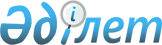 О бюджете сельского округа Бестам на 2021-2023 годыРешение Шиелийского районного маслихата Кызылординской области от 29 декабря 2020 года № 65/6. Зарегистрировано Департаментом юстиции Кызылординской области 5 января 2021 года № 8037.
      В соответствии с пунктом 2 статьи 75 Кодекса Республики Казахстан от 4 декабря 2008 года "Бюджетный кодекс Республики Казахстан" и пунктом 2-7 статьи 6 Закона Республики Казахстан от 23 января 2001 года "О местном государственном управлении и самоуправлении в Республике Казахстан", Шиелийский районный маслихат РЕШИЛ:
      1. Утвердить бюджет сельского округа Бестам на 2021-2023 годы согласно приложениям 1, 2 и 3, в том числе на 2021 год в следующих объемах: 
      1) доходы – 39 270 тысяч тенге, в том числе: 
      налоговые поступления – 2 459 тысяч тенге;
      поступления трансфертов – 36 811 тысяч тенге;
      2) затраты – 41 063 тысяч тенге;
      3) чистое бюджетное кредитование - 0; 
      бюджетные кредиты - 0;
      погашение бюджетных кредитов - 0;
      4) сальдо по операциям с финансовыми активами - 0; 
      приобретение финансовых активов - 0;
      поступления от продажи финансовых активов государства - 0;
      5) дефицит (профицит) бюджета – -1 793 тысяч тенге;
      6) финансирование дефицита (использование профицита) бюджета – 1 793 тысяч тенге;
      поступление займов - 0; 
      погашение займов - 0; 
      используемые остатки бюджетных средств – 1 793 тысяч тенге.
      Сноска. Пункт 1 - в редакции решения Шиелийского районного маслихата Кызылординской области от 08.09.2021 № 11/6 (вводится в действие с 01.01.2021).


      2. Установить на 2021 год объемы субвенций, передаваемых из районного бюджета в бюджет сельского округа Бестам в сумме 32890 тысяч тенге.
      3. Настоящее решение вводится в действие с 1 января 2021 года и подлежит официальному опубликованию.  Бюджет сельского округа Бестам на 2021 год
      Сноска. Приложение 1 - в редакции решения Шиелийского районного маслихата Кызылординской области от 08.09.2021 № 11/6 (вводится в действие с 01.01.2021). Бюджет сельского округа Бестам на 2022 год Бюджет сельского округа Бестам на 2023 год
					© 2012. РГП на ПХВ «Институт законодательства и правовой информации Республики Казахстан» Министерства юстиции Республики Казахстан
				
      Председатель сессии Шиелийского районного маслихата 

Н. Көпенов

      Временно исполняющий обязанности секретаря районного маслихата 

П. Маханбет
Приложение 1 к решению
Шиелийского районного маслихата
от 29 декабря 2020 года № 65/6
Категория
Категория
Категория
Категория
Категория
Сумма, тысяч тенге
Класс 
Класс 
Класс 
Класс 
Сумма, тысяч тенге
Подкласс
Подкласс
Подкласс
Сумма, тысяч тенге
Специфика
Специфика
Сумма, тысяч тенге
Наименование
Наименование
Сумма, тысяч тенге
1. Доходы
1. Доходы
39 270
1
Налоговые поступления
Налоговые поступления
2 459
04
Налоги на собственность
Налоги на собственность
2 459
1
Налоги на имущество
Налоги на имущество
59
3
Земельный налог
Земельный налог
200
4
Налог на транспортные средства
Налог на транспортные средства
2 200
4
Поступления трансфертов 
Поступления трансфертов 
36 811
02
Трансферты из вышестоящих органов государственного управления
Трансферты из вышестоящих органов государственного управления
36 811
3
Трансферты из районного (города областного значения) бюджета
Трансферты из районного (города областного значения) бюджета
36 811
Функциональные группы 
Функциональные группы 
Функциональные группы 
Функциональные группы 
Функциональные группы 
Сумма, тысяч тенге
Функциональные подгруппы
Функциональные подгруппы
Функциональные подгруппы
Функциональные подгруппы
Сумма, тысяч тенге
Администраторы бюджетных программ
Администраторы бюджетных программ
Администраторы бюджетных программ
Сумма, тысяч тенге
Бюджетные программы (подпрограммы)
Бюджетные программы (подпрограммы)
Сумма, тысяч тенге
Наименование
Сумма, тысяч тенге
2. Затраты
41 063
01
Государственные услуги общего характера
24 072
1
Представительные, исполнительные и другие органы, выполняющие общие функции государственного управления
24 072
124
Аппарат акима города районного значения, села, поселка, сельского округа
24 072
001
Услуги по обеспечению деятельности акима города районного значения, села, поселка, сельского округа
24 072
07
Жилищно-коммунальное хозяйство
5 343
3
Благоустройство населенных пунктов
5 343
124
Аппарат акима города районного значения, села, поселка, сельского округа
5 343
008
Освещение улиц населенных пунктов
5 000
009
Обеспечение санитарии населенных пунктов
0
011
Благоустройство и озеленение населенных пунктов
343
08
Культура, спорт, туризм и информационное пространство
11 648
1
Деятельность в области культуры
11 648
124
Аппарат акима города районного значения, села, поселка, сельского округа
11 648
006
Поддержка культурно-досуговой работы на местном уровне
11 648
3.Чистое бюджетное кредитование
0
4. Сальдо по операциям с финансовыми активами
0
5. Дефицит (профицит) бюджета
- 1 793
6. Финансирование дефицита (использование профицита) бюджета
1 793
8
Используемые остатки бюджетных средств
1 793
01
Остатки бюджетных средств
1 793
1
Свободные остатки бюджетных средств
1 793
001
Свободные остатки бюджетных средств
1 793Приложение 2 к решению
Шиелийcкого районного маслихата
от 29 декабря 2020 года № 65/6
Категория
Категория
Категория
Категория
Сумма, тысяч тенге
Класс 
Класс 
Класс 
Сумма, тысяч тенге
Подкласс
Подкласс
Сумма, тысяч тенге
Наименование
Сумма, тысяч тенге
1. Доходы
37138
1
Налоговые поступления
1637
01
Подоходный налог
0
2
Индивидуальный подоходный налог
0
04
Hалоги на собственность
1637
1
Hалоги на имущество
62
3
Земельный налог
210
4
Hалог на транспортные средства
1365
4
Поступления трансфертов 
35501
02
Трансферты из вышестоящих органов государственного управления
35501
3
Трансферты из районного (города областного значения) бюджета
35501
Функциональная группа 
Функциональная группа 
Функциональная группа 
Функциональная группа 
Администратор бюджетных программ
Администратор бюджетных программ
Администратор бюджетных программ
Программа
Программа
Наименование
2. Затраты
37138
01
Государственные услуги общего характера
24383
124
Аппарат акима города районного значения, села, поселка, сельского округа
24383
001
Услуги по обеспечению деятельности акима города районного значения, села, поселка, сельского округа
24383
07
Жилищно-коммунальное хозяйство
525
124
Аппарат акима города районного значения, села, поселка, сельского округа
525
008
Освещение улиц населенных пунктов
525
08
Культура, спорт, туризм и информационное пространство
12230
124
Аппарат акима города районного значения, села, поселка, сельского округа
12230
006
Поддержка культурно-досуговой работы на местном уровне
12230
13
Прочие
0
124
Аппарат акима города районного значения, села, поселка, сельского округа
0
040
Реализация мер по содеиствию экономическому развитию региона в рамках Программы "Развитие региона"
0
3.Чистое бюджетное кредитование
0
4. Сальдо по операциям с финансовыми активами
0
5. Дефицит (профицит) бюджета
0
6. Финансирование дефицита (использование профицита) бюджета
0
 7
Поступление займов
0
 16
Погашение займов
0
8
Используемые остатки бюджетных средств
0
1
Остатки бюджетных средств
0
Свободные остатки бюджетных средств
0Приложение 3 к решению
Шиелийcкого районного маслихата
от 29 декабря 2020 года № 65/6
Категория
Категория
Категория
Категория
Сумма, тысяч тенге
Класс 
Класс 
Класс 
Сумма, тысяч тенге
Подкласс
Подкласс
Сумма, тысяч тенге
Наименование
Сумма, тысяч тенге
1. Доходы
38994
1
Налоговые поступления
1718
01
Подоходный налог
0
2
Индивидуальный подоходный налог
0
04
Hалоги на собственность
1718
1
Hалоги на имущество
65
3
Земельный налог
220
4
Hалог на транспортные средства
1433
4
Поступления трансфертов 
37276
02
Трансферты из вышестоящих органов государственного управления
37276
3
Трансферты из районного (города областного значения) бюджета
37276
Функциональная группа 
Функциональная группа 
Функциональная группа 
Функциональная группа 
Администратор бюджетных программ
Администратор бюджетных программ
Администратор бюджетных программ
Программа
Программа
Наименование
2. Затраты
38994
01
Государственные услуги общего характера
25602
124
Аппарат акима города районного значения, села, поселка, сельского округа
25602
001
Услуги по обеспечению деятельности акима города районного значения, села, поселка, сельского округа
25602
07
Жилищно-коммунальное хозяйство
551
124
Аппарат акима города районного значения, села, поселка, сельского округа
551
008
Освещение улиц населенных пунктов
551
08
Культура, спорт, туризм и информационное пространство
12841
124
Аппарат акима города районного значения, села, поселка, сельского округа
12841
006
Поддержка культурно-досуговой работы на местном уровне
12841
13
Прочие
0
124
Аппарат акима города районного значения, села, поселка, сельского округа
0
040
Реализация мер по содеиствию экономическому развитию региона в рамках Программы "Развитие региона"
0
3.Чистое бюджетное кредитование
0
4. Сальдо по операциям с финансовыми активами
0
5. Дефицит (профицит) бюджета
0
6. Финансирование дефицита (использование профицита) бюджета
0
 7
Поступление займов
0
 16
Погашение займов
0
8
Используемые остатки бюджетных средств
0
1
Остатки бюджетных средств
0
Свободные остатки бюджетных средств
0